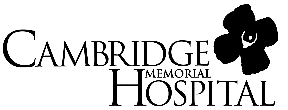 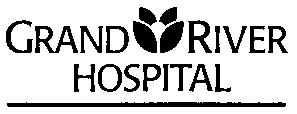 TRI-HOSPITAL RESEARCH ETHICS BOARD (THREB)LOCAL UNANTICIPATED PROBLEM OR SERIOUS ADVERSE EVENT REPORT FORM This form can be downloaded at: http://www.grhosp.on.ca/research/tri-hospital-research-ethics-board Handwritten submissions are NOT acceptable Individual serious adverse events should only be reported when a determination has been made that the event meets all of the criteria for an unanticipated problem and the report includes all of the following information: the event described is a local eventthe event described is both serious and unexpected and related or possibly related to participation in the study,the report identifies all previous safety reports concerning similar adverse experiences,the report analyzes the significance of the current adverse experience in light of the previous reports, andthe report outlines any proposed protocol changes, informed consent form changes or other corrective actions to be taken in response to the unanticipated problem.   (THREB SOP4.5 http://www.grhosp.on.ca/research/tri-hospital-research-ethics-board )THREB #:Research Study, Full Title:Local Responsible Investigator and Contact Information:Sub-Investigator(s) or Research Coordinator(s):									
1.  Describe the event with a brief history:2.	a. Is it local?					[   ]  Yes	[   ]  No	b. Is it serious?					[   ]  Yes	[   ]  No	c. Is it unexpected?				[   ]  Yes	[   ]  No	d. Is it related or possibly related to the study?	[   ]  Yes	[   ]  No(NOTE: If you answered “No” to any of the above questions, there is no need to submit this report.) 3.  Identify any previous safety reports concerning similar adverse experiences:4.  Describe the significance of the current adverse experience in light of any previous reports:5.  Outline any proposed protocol changes, consent form changes, or other corrective actions to be taken:____________________________________		_____________________		Signature of Local Responsible Investigator				Date			Please send completed form to:  Shelley Croth, THREB, Building-Forty-Green Rm K415,                                                      Grand River Hospital, 835 King St. W., ,    N2G 1G3